                                                                                                                                                                                                                                                                                                УтверждаюПриказ директора колледжа                                                                                                                                   от 25.05.2021г. №119/1РАБОЧАЯ ПРОГРАММа УЧЕБНОЙ ДИСЦИПЛИНЫОП.08 ТЕХНИЧЕСКАЯ ТЕРМОДИНАМИКА И ТЕПЛОПЕРЕДАЧАпрограмма подготовки специалистов среднего звена  среднего профессионального образования  по специальности 26.02.03 Судовождение2021СОДЕРЖАНИЕ	стр.ПАСПОРТ РАБОЧЕЙ ПРОГРАММЫ УЧЕБНОЙ ДИСЦИПЛИНЫ                 ОП.08 Техническая термодинамика и теплопередача  Область применения рабочей программыРабочая программа учебной дисциплины является частью программы подготовки специалистов среднего звена в соответствии с ФГОС по специальности СПО:26.02.03 «Судовождение» Место	дисциплины	в	структуре	основной	профессиональной образовательной программы: общепрофессиональные дисциплины профессионального цикла Цели и задачи учебной дисциплины - требования	к результатам	освоения учебной дисциплины:Сформировать у курсантов систему компетенций, связанных с пониманием основных законов термодинамики и теплопередачи и способностью решать практические задачи по технической эксплуатации судового оборудования для последующего применения полученных знаний и навыков при освоении специальных дисциплин профиля подготовки и выполнении различных видов работ в профессиональной сфере деятельности.В соответствие с требованиями ФГОС СПО по специальности 26.02.03 в результате освоения учебной дисциплины обучающийся должен:понимать сущность и социальную значимость своей будущей профессии (ОК 1);организовывать собственную деятельность, выбирая типовые методы и способы выполнения профессиональных задач, оценивать их качество (ОК 2);принимать решения в стандартных и нестандартных ситуациях (ОК 3);осуществлять поиск и использование информации, необходимой для эффективного выполнения профессиональных задач (ОК 4);самостоятельно	определять	задачи	профессионального	и	личностного	развития, заниматься самообразованием, осознанно планировать повышение квалификации (ОК 8);ориентироваться в условиях частой смены технологий (ОК 9).В результате освоения учебной дисциплины обучающийся должен уметь:‒ выполнять термодинамический расчет теплоэнергетических устройств и двигателей.В результате освоения учебной дисциплины обучающийся должен знать:‒	общие законы статики и динамики жидкостей и газов, основные понятия теории теплообмена, законы термодинамики, характеристики топлив.В результате освоения учебной дисциплины обучающийся должен владеть:‒ терминологией структуры ТТ и ТП; навыками использования теплотехнических установок, необходимыми для профессионального развития и грамотной эксплуатации судовых технических средств; направлениями совершенствования судовых тепловых машин; рекомендациями по дальнейшему совершенствованию знаний в области теплотехники.Рекомендуемое количество часов на освоение программы дисциплины:Очная форма обучениямаксимальной учебной нагрузки обучающегося 99 часов, в том числе: обязательной аудиторной учебной нагрузки обучающегося 66 часов; самостоятельной работы обучающегося 33 часов.Требования к результатам освоения программы дисциплины:В результате освоения дисциплины "Техническая термодинамика и теплопередача", обучающийся должен обладать следующими общими и профессиональными компетенциями:СТРУКТУРА И СОДЕРЖАНИЕ УЧЕБНОЙ ДИСЦИПЛИНЫОбъем учебной дисциплины и виды учебной работыТематический план и содержание учебной дисциплины «ТЕХНИЧЕСКАЯ ТЕРМОДИНАМИКА И ТЕПЛОПЕРЕДАЧА»Для характеристики уровня освоения учебного материала используются следующие обозначения:– ознакомительный (узнавание ранее изученных объектов, свойств);– репродуктивный (выполнение деятельности по образцу, инструкции или под руководством)– продуктивный (планирование и самостоятельное выполнение деятельности, решение проблемных задач)УСЛОВИЯ РЕАЛИЗАЦИИ УЧЕБНОЙ ДИСЦИПЛИНЫТребования к минимальному материально-техническому обеспечениюРеализация учебной дисциплины требует наличия учебного кабинета Технической термодинамики и теплопередачи.Оборудование учебного кабинета: плакаты, стенды, контрольно-измерительные приборы, приспособления и оборудование для проведения практических занятий.Технические средства обучения: аудиовизуальные, компьютерные и телекоммуникационные средства обучения.Для проведения практических занятий используется техническое оборудование лаборатории судовых энергетических установок: действующие двигатели внутреннего сгорания, поршневой компрессор, различные типы теплообменных аппаратов.Информационное обеспечение обученияПеречень рекомендуемых учебных изданий,	Интернет-ресурсов, дополнительной литературыОсновные источники:Кузовлев В. А., Техническая термодинамика и основы теплопередачи: Учебник для машиност. спец. техникумов/ Под ред. Л.Р. Стоцкого – 2 – е изд., перераб. и доп. – М.: Высш.шк., 2018. – 335 стр.Селиверстов В.М., Бажан П.И. Термодинамика, теплопередача и теплообменные аппараты: Учебник для институтов водн. трансп. – М.: Транспорт, 2016. – 287 с.Интернет – ресурсы:http://www.studfiles.ru/preview/1546982/http://www.academia-moscow.ru/ftp_share/_books/fragments/fragment_15715.pdfhttps://docviewer.yandex.ru/?url=http%3A%2F%2Flibrary.psu.kz%2Ffulltext%2Fbuuk% 2Fb503.pdf&name=b503.pdf&lang=ru&c=583257f5fd6ahttp://ispu.ru/files/u2/UP_Teoreticheskie_osnovy_teplotehniki_v_primerah_i_zadachah.p df4. КОНТРОЛЬ И ОЦЕНКА РЕЗУЛЬТАТОВ ОСВОЕНИЯ УЧЕБНОЙ      ДИСЦИПЛИНЫКонтроль и оценка результатов освоения учебной дисциплины осуществляется преподавателем в процессе проведения практических занятий и лабораторных работ, тестирования, а также выполнения обучающимися индивидуальных заданий, проектов, исследований.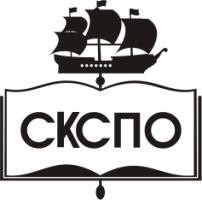 государственное автономное профессиональное образовательное учреждение Самарской области«Самарский колледж сервиса производственного оборудования имени Героя Российской ФедерацииЕ.В. Золотухина»ОК 1Понимать	сущность	и	социальную	значимость	своей	будущей профессии, проявлять к ней устойчивый интересОК 2Организовывать собственную деятельность, выбирать типовые методы и способы выполнения профессиональных задач, оценивать их эффективность и качествоОК 3Принимать решения в стандартных и нестандартных ситуациях и нести за них ответственностьОК 4Осуществлять поиск и использование информации, необходимой для эффективного выполнения профессиональных задач, профессионального и личностного развитияОК 5Использовать	информационно-коммуникационные	технологии	в профессиональной деятельностиОК 6Работать в команде, эффективно общаться с коллегами, руководством, потребителямиОК 7Брать   ответственность   за   работу   членов	команды (подчиненных), результат выполнения заданийОК 8Самостоятельно определять задачи профессионального и личностного развития, заниматься самообразованием, осознанно планировать повышение квалификацииОК 9Ориентироваться	в	условиях	частой	смены	технологий	в профессиональной деятельностиОК 10Владеть письменной и устной коммуникацией на государственном и (или) иностранном (английском) языкеПК 1.3.Эксплуатировать судовые энергетические установкиВид учебной работыОбъем часовОбязательная аудиторная учебная нагрузка (всего)52в том числе:лабораторные работы-практические занятия22Самостоятельная работа обучающегося (всего)-Итоговая аттестация в форме дифференцированного зачета Итоговая аттестация в форме дифференцированного зачета Наименование  разделов и темСодержание учебного материала, практические занятия, самостоятельная работа обучающихсяОбъем часовУровень освоения(компетенция)1235ВведениеПредмет, его   задачи,   место   и   роль   в   системе   получаемых   знаний;   связь   с   другимидисциплинами и порядок изучения.1РАЗДЕЛ 1. Техническая термодинамикаРАЗДЕЛ 1. Техническая термодинамика29Тема 1.1.Термодинамическая система.Основы технической термодинамики. Законы термодинамики. Термодинамические системы. Термодинамический процесс. Параметры состояния рабочего тела. Р-V координаты12Тема 1.1.Термодинамическая система.Самостоятельная работа № 1. Основные параметры ТДС, их обозначение и единицы измерения.-Тема 1.2. Газовые законы.Газовые законы. Характеристическое уравнение состояния газа. Теплоемкость. 1 законтермодинамики.22Тема 1.2. Газовые законы.Самостоятельная работа № 2. Политропные процессы в PV координатах.-Тема 1.2. Газовые законы.Практическое занятие №1. Газовые законы.2Тема 1.3. Циклы тепловых машин. Энтропия.Циклы тепловых машин. Энтропия. Т-S координаты.42Тема 1.3. Циклы тепловых машин. Энтропия.Самостоятельная работа № 3. Определение работы и теплоты для циклов тепловых машин.-Тема 1.4. Цикл Карно.Цикл Карно. Термический кпд.62Тема 1.4. Цикл Карно.Самостоятельная работа № 4. Исследование цикла Карно.-Тема 1.5. Циклы ДВС.Циклы ДВС. Цикл Отто, цикл Дизеля, цикл Тринклера.-3Тема 1.5. Циклы ДВС.Практическое занятие № 2. Расчет параметров теоретического цикла ДВС21Тема 1.5. Циклы ДВС.Самостоятельная работа № 5. Исследование циклов ДВС.-Тема 1.6. Поршневые компрессоры.Поршневые компрессоры. Графическое определение полной работы одноступенчатогокомпрессора.22Тема 1.6. Поршневые компрессоры.Самостоятельная работа № 6. Изучение реальной диаграммы поршневого компрессора.-Тема 1.7. ЦиклыЦиклы холодильных установок. Холодильный коэффициент.62холодильных установок.Самостоятельная работа № 7. Эффективность и холодильный коэффициент.-Тема 1.8. Цикл Ренкина.Паросиловые установки Цикл Ренкина.22Тема 1.8. Цикл Ренкина.Практическое занятие № 3. Расчет цикла Ренкина ПТУ и цикла ПГУ2Тема 1.8. Цикл Ренкина.Самостоятельная работа № 8. КПД цикла Ренкина.-Тема 1.9. Процессы парообразования и перегрева пара .Процессы парообразования и перегрева пара.-2Тема 1.9. Процессы парообразования и перегрева пара .Самостоятельная работа № 9. Процессы парообразования и перегрева пара..-Тема 1.10. Истечение и дросселирование газов и паров.Истечение и дросселирование газов и паров. Истечение через насадку. Сопло Лаваля.-2Тема 1.10. Истечение и дросселирование газов и паров.Самостоятельная работа № 10. Изменение параметров в соплах и насадках.-РАЗДЕЛ 2. Основы теплопередачиРАЗДЕЛ 2. Основы теплопередачи23Тема 2.1. Виды теплообмена.Виды теплообмена. Общие понятия и определения.22Тема 2.1. Виды теплообмена.Самостоятельная работа № 11. Конвективный теплообмен.-Тема 2.2.Теплопроводность.Теплопроводность. Уравнение Фурье.22Тема 2.2.Теплопроводность.Практическое занятие № 4. Теплопроводность плоской и цилиндрической стенки.21Тема 2.2.Теплопроводность.Самостоятельная работа № 12. Теплопроводность многослойных стенок и каналов.-Тема 2.3. Теплоотдача.Теплоотдача. Уравнение Ньютона-Рихмана.-2Тема 2.3. Теплоотдача.Самостоятельная работа № 13. Критерии теплового подобия.-Тема 2.4. Основное уравнениетеплопередачи.Основное уравнение теплопередачи. Коэффициент теплопередачи.22Тема 2.4. Основное уравнениетеплопередачи.Самостоятельная работа № 14. Теплоотдача при кипении жидкости.-Тема 2.5. Передача теплоты излучением.Передача теплоты излучением. Законы Планка, Вина, Кирхгофа.42Тема 2.5. Передача теплоты излучением.Практическое занятие № 5. Передача теплоты излучением.21Тема 2.5. Передача теплоты излучением.Самостоятельная работа № 15. Теплообмен между двумя плоскими пластинами.-Тема 2.6.Теплообменные аппараты.Теплообменные аппараты. Типы ТОА. Теплоносители и их свойства.22Тема 2.6.Теплообменные аппараты.Практическое занятие № 6. Тепловой расчет теплообменных аппаратов41Тема 2.6.Теплообменные аппараты.Самостоятельная работа № 16. Определение средней разности температур.-ВсегоВсего5252Результаты обучения(освоенные умения, усвоенные знания)Формы и методы контроля и оценки результатовобученияФормы и методы контроля и оценки результатовобученияФормы и методы контроля и оценки результатовобучения1222Умения:Графически изобразить любые процессы, включая круговые (циклы) в термодинамических диаграммах. Объяснить       получение       уравнения       состоянияКлапейрона - Менделеева для 1 моля идеального газа.Фронтальный устный опрос в ходе занятий. Индивидуальный контроль практической работы.Пользоваться диаграммами рv. Различать связь между параметрами состояния основныхтермодинамических процессов.Фронтальный устный опрос в ходе занятий. Индивидуальный контроль практической работы.Изображать термодинамические процессы в системе “s-T”. Исследовать цикл Карно, определить характерные точки цикла, определить термическийКПД цикла. Оценить экономичность циклов ДВС.Фронтальный устный опрос в ходе занятий. Индивидуальный контроль практической работы.аудиторных выяРаботать с is-диаграммой и научиться по ней определять параметры пара различного состояния. Анализировать циклы. Различить способы переносатеплоты.Тестовая работа. Фронтальный устный опрос в ходе аудиторных занятий. Индивидуальный контроль выполнения практической работы. Заслушиваниерефератов.аудиторных выяКлассифицировать ТОА. Рассчитать процесс теплообмена в рекуперативном ТОА. Произвести тепловой расчет рекуперативного водяноготеплообменного аппарата непрерывного действияФронтальный устный опрос в ходе занятий. Индивидуальный контроль практической работы.аудиторных выяОпределить тепловой поток; факторы, влияющие на величину теплового потока; рассчитать поверхностную плотность потока; пользоватьсяосновными законами теплового излучения.Фронтальный устный опрос в ходе занятий. Индивидуальный контроль практической работы.Знания:Газовые законы, уравнение Клайперона-Менделеева. Различие между удельной газовой постоянной и универсальной газовой постоянной. Суть 1-го закона(начала) термодинамикиФронтальный устный опрос в ходе занятий. Индивидуальный контроль практической работы.Основные термодинамические   процессы.   Понятие теплоемкости.	Понятие энтальпии	особенности применения	в термодинамике	общего закона сохранения и превращения энергии. Энергетические изменения, происходящие	в термодинамической системе, определяют по	изменении параметров рабочего тела, которое является объектом анализа.Фронтальный устный опрос в ходе занятий. Индивидуальный контроль практической работы.КПД цикла Карно. Понятие политропного процесса.Определение показателя политропы и теплоемкости процесса. Цикл Ренкина.Фронтальный устный опрос в ходе занятий. Индивидуальный контроль практической работы.Общие	понятия-теплообмена, теплоносителя, теплоты, теплового потока. Основные определения. Закон	Фурье. Различия передачи теплоты теплопроводностью	в	 плоской стенке и полом  цилиндре.Фронтальный устный опрос в ходе занятий. Индивидуальный контроль практической работы.Основные определения.   Закон   Ньютона-Рихмана. Параметры, влияющие на величину коэффициента теплоотдачи. Режимы течения жидкости. Подобие и безразмерные	критерии	подобия	тепловых	и гидродинамических процессов.Фронтальный устный опрос в ходе занятий. Индивидуальный контроль практической работы.Основные определения. Определение поверхностной плотности	потока	излучения. Основные	законы теплового излучения (законы Планка, Вина, Стефана- Больцмана, Кирхгофа, Ламберта). Условия излучения между двумя плоскими стенками.Фронтальный устный опрос в ходе занятий. Индивидуальный контроль практической работы.Основные понятия. Классификацию ТОА. Схемы движения.	Материалы,	применяемые	в ТОА. Конструкцию ТОА. Задачи теплового расчета ТОАФронтальный устный опрос в ходе занятий. Индивидуальный контроль практической работы.Параметры, влияющие на величину коэффициентаФронтальныйустныйопросвходеаудиторныхтеплоотдачи. Режимы течения жидкости. Подобие изанятий.	Индивидуальный:	контрользанятий.	Индивидуальный:	контрользанятий.	Индивидуальный:	контрользанятий.	Индивидуальный:	контрользанятий.	Индивидуальный:	контрольвыполнениябезразмерные	критерии	подобия	тепловых	ипрактической работы.практической работы.практической работы.практической работы.практической работы.гидродинамических процессов.Основные определения. Определение поверхностнойплотности	потока	излучения.	Основные	законыФронтальныйустныйопросвходеаудиторныхтеплового излучения (законы Планка, Вина, Стефана-занятий.	Индивидуальный:	контрользанятий.	Индивидуальный:	контрользанятий.	Индивидуальный:	контрользанятий.	Индивидуальный:	контрользанятий.	Индивидуальный:	контрольвыполненияБольцмана, Кирхгофа, Ламберта). Условия излученияпрактической работы.практической работы.практической работы.практической работы.практической работы.между двумя плоскими стенками.Основные понятия. Классификацию ТОА. СхемыФронтальныйустныйопросвходеаудиторныхдвижения.	Материалы,	применяемые	в	ТОА.занятий.	Индивидуальный:	контрользанятий.	Индивидуальный:	контрользанятий.	Индивидуальный:	контрользанятий.	Индивидуальный:	контрользанятий.	Индивидуальный:	контрольвыполненияКонструкцию ТОА. задачи теплового расчета ТОАпрактической работы.практической работы.практической работы.практической работы.практической работы.